 Uživatelský manuál Elektronický obojek proti tahání Petrainer PET 899Nastavení režimuObojek PET 899 má na výběr z dvou režimů detekce tahání a následné korekce pro přizpůsobení Vašemu psovi. Zelené LED světlo (Režim S) – Slabší režimPro nastavení prvního režimu zmáčkněte boční tlačítko na tahovém senzoru. LED kontrolka musí svítit zeleně.Slabší režim má dvě úrovně – pokud pes tahá málo, obojek začne vibrovat. Pokud nepřestane do deseti vteřin, následuje krátký elektrostatický impulz. Poté se režim opakuje po uplynutí jedné minuty. 
                                                  - pokud pes tahá více, obojek okamžitě vydá impulz, který trvá dokud pes nepřestane tahat nebo mu nepovolíte vodítko. Červené LED světlo (Režim H) – Režim pro temperamentní psy a velká plemenaPro nastavení druhého režimu zmáčkněte boční tlačítko na tahovém senzoru. LED kontrolka se rozsvítí červeně.Při tomto režimu obojek nevydává vibrace ale pouze impulz trvající 10 vteřin v cyklech trvajících jednu minutu. Zařízení není tolik citlivé na tahání, odpovídá druhému režimu u režimu S. Vypnutí tahového senzoruPro vypnutí tahového senzoru zmáčkněte boční tlačítko jednou nebo dvakrát dokud nebudou zhaslé obě kontrolky. Spárování s přijímačem 998D (základní verze)Odstraňte průhlednou fólii u baterií tahového senzoru.Vložte baterie do přijímače a ten krátce pípne. Zmáčkněte boční tlačítko na tahovém senzoru, přijímač pípne podruhé (tento úkon je třeba stihnout do pěti vteřin od prvního pípnutí). Obojek je nyní spárován. Po vybití či vyjmutí baterií bude potřeba obojek znovu spárovat.Indikátor vybité baterie: Obojek začne pípat každé dvě minuty.Spárování s přijímačem 998DROdstraňte průhlednou fólii u baterií tahového senzoru.Nabijte přijímač. Přijímač má na boku pod gumovou krytkou tlačítko Reset. Toto tlačítko je třeba zmáčknout např. pomocí sponky. Přijímač krátce pípne. Zmáčkněte boční tlačítko na tahovém senzoru, přijímač znovu pípne (tento úkon je třeba stihnout do pěti vteřin od prvního pípnutí). 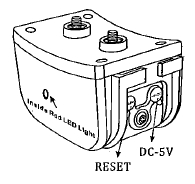 Obojek je nyní spárován. Po úplném vybití přijímače může být třeba obojek znovu spárovat.Indikátor vybité baterie: Obojek začne pípat každé dvě minuty.Spárování s přijímačem 998DBOdstraňte průhlednou fólii u baterií tahového senzoru.Nabijte přijímač. Držte tlačítko ON/OFF na přijímači po dobu pěti vteřin dokud nepípne a nezačne zeleně blikat. Zmáčkněte boční tlačítko na tahovém senzoru, přijímač znovu pípne (tento úkon je třeba stihnout do pěti vteřin od prvního pípnutí). Obojek je nyní spárován. Po úplném vybití přijímače může být třeba obojek znovu spárovat.Indikátor vybité baterie: Obojek začne pípat každé dvě minuty.K jakémukoliv el. obojku proti tahání resp. použitým přijímačům lze dokoupit vysílačku, se kterou můžete cvičit psa až na 300 metrů. Záruční a pozáruční opravy zabezpečuje dovozce:Reedog s. r.o.,Sedmidomky 459/8, PrahaInfolinka: 721 471 118Email: info@elektro-obojky.cz